ANEXO IIDeclaração de Canais de ComunicaçãoDECLARO, para os devidos fins, que a prefeitura de [NOME DO MUNICÍPIO] adota como canal oficial de COMUNICAÇÃO, em caso de envio de notificações e solicitações feitas pela Goinfra, o(s) email(s): .................................................................................................... e contato telefônicos (celular e fixo):                        Gestor Municipal de Convênio: () 9xxxx-xxxxPrefeito: () 9xxxx-xxxxEngenheiro: () 9xxxx-xxxxOutros pertinentes: () 9xxxx-xxxx(Município), XX de XXXX de 202x.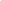 Nome e Assinatura Prefeito(a) MunicipalNota: Em papel timbrado da prefeitura. 